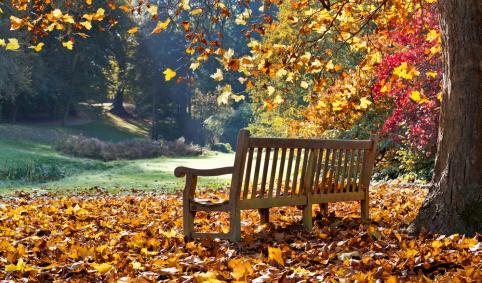 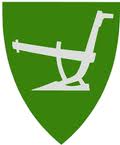 Velkommen til kulturkveld på Ilseng samfunnshusonsdag 28.oktober kl.18.00 – 21.000Salg av kaker/rundstykker.Kaffe/brus.Loddsalg.Ole Kristian Søgård                             spiller opp til dans. 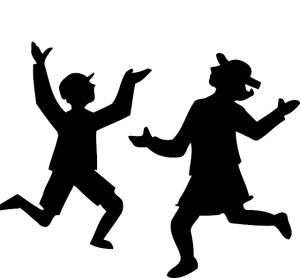 ARR: Meierigården dagsenter og Stange kultur & fritid.Tlf:  625 73099 eller 951 063 87 